         ГIАЛГIАЙ                                                                    	                РЕСПУБЛИКА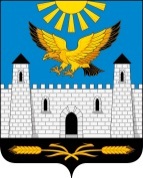            РЕСПУБЛИКА                                                                               ИНГУШЕТИЯГОРОДСКОЙ СОВЕТ ДЕПУТАТОВ МУНИЦИПАЛЬНОГО ОБРАЗОВАНИЯ ГОРОДСКОЙ ОКРУГ ГОРОД  КАРАБУЛАКЭЛДАРХА ГIАЛА СОВЕТ               386231, РИ, г. Карабулак, ул.Джабагиева, 142, Здание городского Совета депутатов, тел./(ф):88734 44-48-47, e-mail: gorsovet-06@mail.ruРЕШЕНИЕ   №  5/1-4                                                                "   30   "     апреля       2020 г.О продлении срока предоставления сведений о доходах, расходах, об имуществе и обязательствах имущественного характера за отчетный период  с 1 января по 31 декабря 2019 годаВ соответствии с Указом Президента Российской Федерации от 17 апреля 2020 № 272 "О предоставлении сведений о доходах, расходах, об имуществе и обязательствах имущественного характера за отчетный период с 1 января по 31 декабря 2019 г.", городской Совет депутатов муниципального образования "Городской округ город Карабулак" решил: 1. Продлить срок предоставления сведений о доходах, расходах, об имуществе и обязательствах имущественного характера за отчетный период с 1 января по 31 декабря 2019 г., срок подачи которых предусмотрен решениями городского Совета депутатов муниципального образования "Городской округ город Карабулак" от 26 февраля 2015 года №2/3-2 "Об утверждении Положения о представлении гражданами, претендующими на замещение должностей муниципальной службы в муниципальном образовании "Городской округ город Карабулак", сведений о доходах, об имуществе и обязательствах имущественного характера, а также о представлении муниципальными служащими в муниципальном образовании "Городской округ город Карабулак" сведений о доходах, расходах, об имуществе и обязательствах имущественного характера", № 2/4-2 "Об утверждении Положения" о представлении гражданами, претендующими на замещение муниципальных должностей в муниципальном образовании "Городской округ город Карабулак", сведений о доходах, об имуществе и обязательствах имущественного характера, а также о представлении лицами, замещающими муниципальные должности в муниципальном образовании "Городской округ город Карабулак", сведений о доходах, расходах, об имуществе и обязательствах имущественного характера" до 1 августа 2020 года включительно.     2. Настоящее решение подлежит официальному опубликованию (обнародованию) в газете "Керда ха" и размещению на официальном сайте муниципального образования "Городской округ город Карабулак".          3.  Настоящее Решение вступает в законную силу со дня его подписания.Председатель городского Советадепутатов муниципального образования "Городской округ город Карабулак"                                                     М.А. Мартазанов    Глава муниципального образования   "Городской округ город Карабулак"                                                   М.-Б.М. Осканов